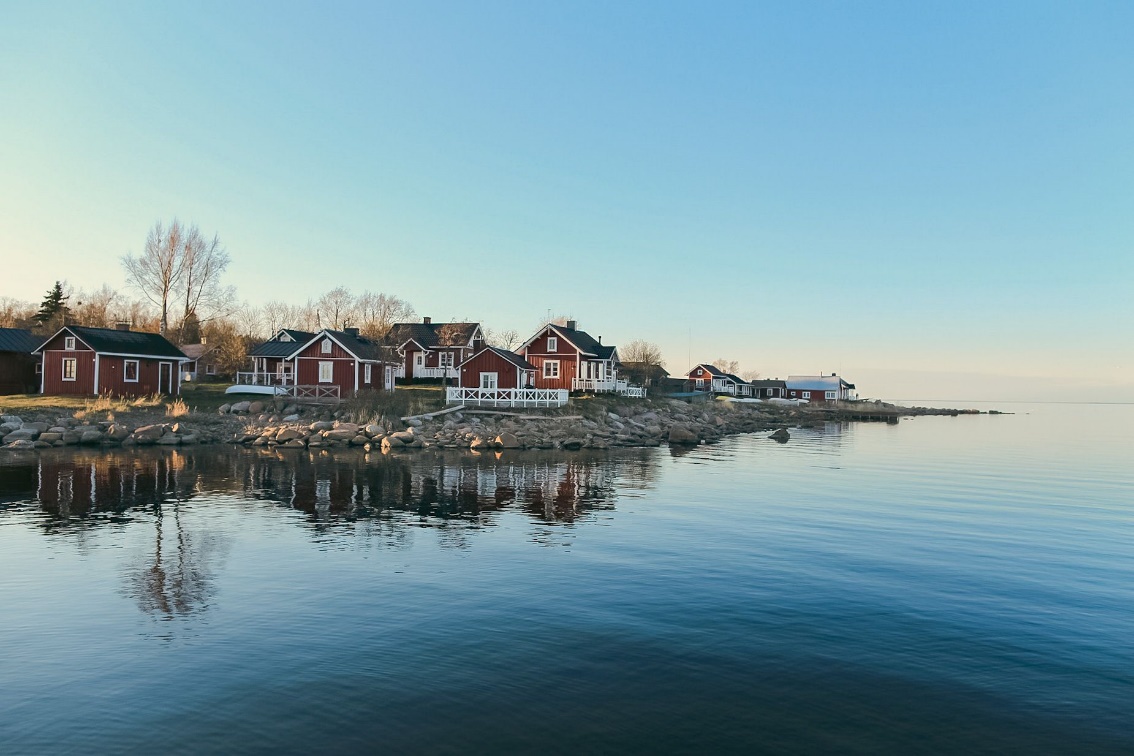   N A I S T E N R E T K I L o h t a j a l l e       Keskiviikkona 3.8.202207.20	Lähtö Lumijoen seurakuntatalolta 	Taukopaikka Kalajoki ABC – mahdollisuus 		pikkukahviin omakustanteisesti (n.30 min.)10.00	Lohtajan kirkko, museonmäki ja pappila 	– oppaan matkassa		mm. Risto Puution akvarelleja ”Meren 			maisemat, sielun sävelet”12.00	Lounaaksi Jukkolan lihapaistia 			Jukkolanmäen Navetanvintillä 	Näyttely ja esittely: Tove Jansson ja muumit 	Teemalla ”Meri ja merellisyys”	Näyttelypuodissa muumiaiheisia 			matkamuistoja ja lähialueen tuotteitan. 13.45 	Ohtakarin kalastajakylä – mökki-idylliä 		Pookin näkötorni, kalastusmuseon. 15.15	Lähtö Ohtakarista Jukkolanmäen 			Navetanvintille herkkuleivoskahveille 16.00	Lähtö Lumijoelle, perillä n. 18.00	Ilmoittaudu virastoon p.044 7750 600 		viimeistään maanantaina 25.7.	Retken hinta lumijokisilta 30 € / hlö	(sis. matkat, ruuan, pääsymaksun 			näyttelyyn, päiväkahvit herkkuleivoksella 		sekä opastukset)	Retken järjestää: Lumijoen seurakunta	Kuva Ohtakarista: Heli Anttiroiko